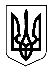 УКРАЇНАЖИТОМИРСЬКА МІСЬКА РАДАВИКОНАВЧИЙ КОМІТЕТРІШЕННЯвід _____________ №_________                  м. Житомир                                           Про передачу пального У зв’язку з тимчасовою неможливістю поставки бензину згідно з Договором між ТОВ «ПРАЙМ ЛАЙТ» та виконавчим комітетом Житомирської міської ради Житомирської області від 12.04.2021 № 100                і необхідністю використання службових легкових автомобілів в діяльності виконавчих органів міської ради, відповідно до статті 29 Закону України «Про місцеве самоврядування в Україні», виконавчий комітет міської радиВИРІШИВ:1. Передати з балансу управління з питань надзвичайних ситуацій та цивільного захисту населення Житомирської міської ради пальне (бензин – А92) в кількості 500 л на баланс виконавчого комітету Житомирської міської ради Житомирської області згідно з додатком.2. Приймання-передачу зазначеного пального (бензину – А92) провести відповідно до чинного законодавства України.3. Контроль  за  виконанням цього  рішення  покласти  на  керуючого справами виконавчого комітету міської ради Ольгу Пашко та начальника планово-фінансового відділу міської ради  Нілу Борецьку.Міський голова                                                                       Сергій СУХОМЛИН                                                                                           Додаток                                                                                            до рішення виконавчого                                                                                            комітету міської ради                                                                                           ________  № ___Пальне, яке передаєтьсяз балансу управління з питань надзвичайних ситуацій та цивільного захисту населення Житомирської міської ради на баланс виконавчого комітету Житомирської міської ради Житомирської областіВсього найменувань 1 на суму:Дванадцять тисяч сімсот п’ятдесят гривень 00 копійок.Начальник відділу господарськогозабезпечення міської ради                                           Анатолій ВЕСЕЛЬСЬКИЙКеруючий справами виконавчогокомітету міської ради  					       Ольга ПАШКО№з/пНайменування товаруКількістьОд.Ціна з ПДВСума з ПДВ1Бензин А-92 Energy500л25,5012750,00